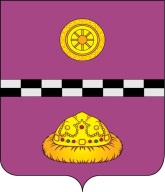 ПОСТАНОВЛЕНИЕОб организации пожарно-профилактической                                                                          работы в жилом секторе и на объектах                                                                                      с массовым пребыванием людейВ соответствии с федеральными законами Российской Федерации от 21.12.94 года № 69-ФЗ «О пожарной безопасности», от 06.10.2003 г. №131-ФЗ «Об общих принципах организации местного самоуправления в Российской Федерации» в целях организации пожарно-профилактической работы в жилом секторе и на объектах с массовым пребыванием людей         ПОСТАНОВЛЯЮ:1. Основной целью планирования мероприятий по организации пожарно-профилактической работы в жилом секторе и на объектах с массовым пребыванием людей считать определение объёма и порядка выполнения предстоящих задач по обеспечению пожарной безопасности.2. Планирование мероприятий осуществлять заблаговременно для обеспечения пожарной безопасности населения, сохранения материальных и культурных ценностей от опасностей, возникающих при возникновении пожаров, на территории поселения.3. Планирование работы органов управления по обеспечению выполнения первичных мер пожарной безопасности и организации пожарно-профилактической работы в жилом секторе и на объектах с массовым пребыванием людей осуществлять на основе федеральных законов, постановлений Правительства Российской Федерации, приказов Министерства по чрезвычайным ситуациям и других нормативных правовых актов в области обеспечения первичных мер пожарной безопасности.4. Руководителям городских и главам сельских поселений муниципального района «Княжпогостский», начальнику управления образования администрации муниципального района «Княжпогостский» (Пекус Ю.Г.), заведующему отделом культуры и спорта администрации муниципального района «Княжпогостский» (Гойда М.Г.) организовать работу по исполнению данного постановления.5. Контроль за исполнением настоящего постановления возложить на заместителя руководителя администрации муниципального района «Княжпогостский» Немчинова А.Л.И.о.Руководителя администрации                                                         И.В.Панченкоот 19 апреля 2017 г.от 19 апреля 2017 г.№135